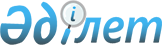 О внесении изменения в постановление Правительства Республики Казахстан от 16 мая 2011 года № 519 "О национальных научных советах"
					
			Утративший силу
			
			
		
					Постановление Правительства Республики Казахстан от 23 июля 2020 года № 469. Утратило силу постановлением Правительства Республики Казахстан от 27 октября 2023 года № 950.
      Сноска. Утратило силу постановлением Правительства РК от 27.10.2023 № 950 (вводится в действие по истечении десяти календарных дней после дня его первого официального опубликования).
      Правительство Республики Казахстан ПОСТАНОВЛЯЕТ:
      1. Внести в постановление Правительства Республики Казахстан от 16 мая 2011 года № 519 "О национальных научных советах" (САПП Республики Казахстан, 2011 г., № 38, ст. 468) следующее изменение:
      перечень национальных научных советов, утвержденный указанным постановлением, изложить в редакции согласно приложению к настоящему постановлению.
      2. Настоящее постановление вводится в действие по истечении десяти календарных дней после дня его первого официального опубликования. Перечень национальных научных советов
      1. Национальный научный совет по направлению науки "Рациональное использование водных ресурсов, животного и растительного мира, экология".
      2. Национальный научный совет по направлению науки "Геология, добыча и переработка минерального и углеводородного сырья, новые материалы, технологии, безопасные изделия и конструкции".
      3. Национальный научный совет по направлению науки "Энергетика и машиностроение".
      4. Национальный научный совет по направлению науки "Информационные, коммуникационные и космические технологии".
      5. Национальный научный совет по направлению науки "Научные исследования в области естественных наук".
      6. Национальный научный совет по направлению науки "Наука о жизни и здоровье".
      7. Национальный научный совет по направлению науки "Исследования в области образования и науки".
      8. Национальный научный совет по направлению науки "Исследования в области социальных и гуманитарных наук".
      9. Национальный научный совет по направлению науки "Устойчивое развитие агропромышленного комплекса и безопасность сельскохозяйственной продукции".
      10. Национальный научный совет по направлению науки "Национальная безопасность и оборона".
      _______________________
					© 2012. РГП на ПХВ «Институт законодательства и правовой информации Республики Казахстан» Министерства юстиции Республики Казахстан
				
      Премьер-МинистрРеспублики Казахстан 

А. Мамин
Приложение
к постановлению Правительства
Республики Казахстан
от 23 июля 2020 года №469Утвержден
постановлением Правительства
Республики Казахстан
от 16 мая 2011 года № 519